Safe Guarding Team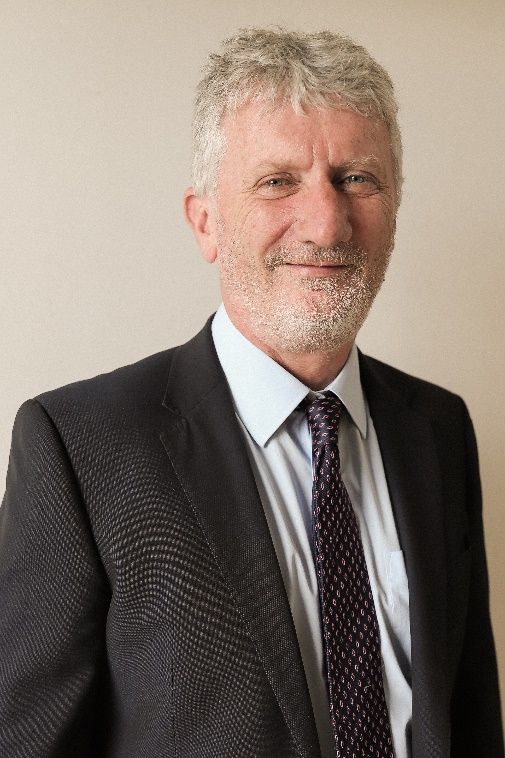 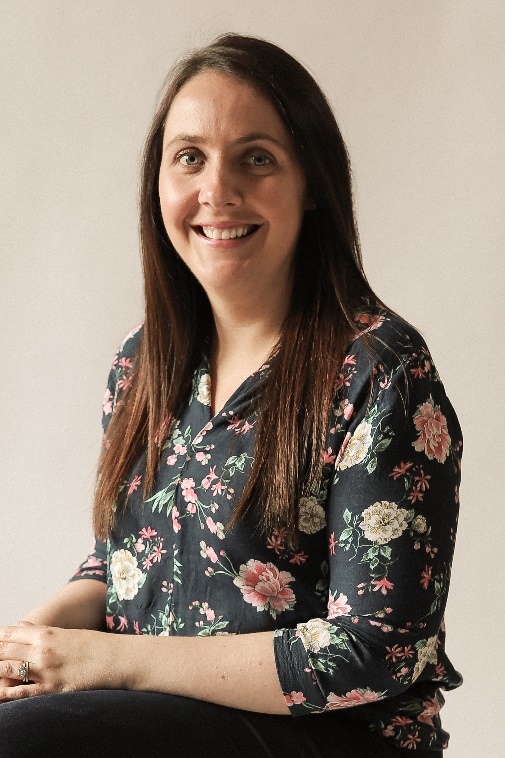 Mr White						Mrs Mc CourtPrincipal					      Designated Teacher					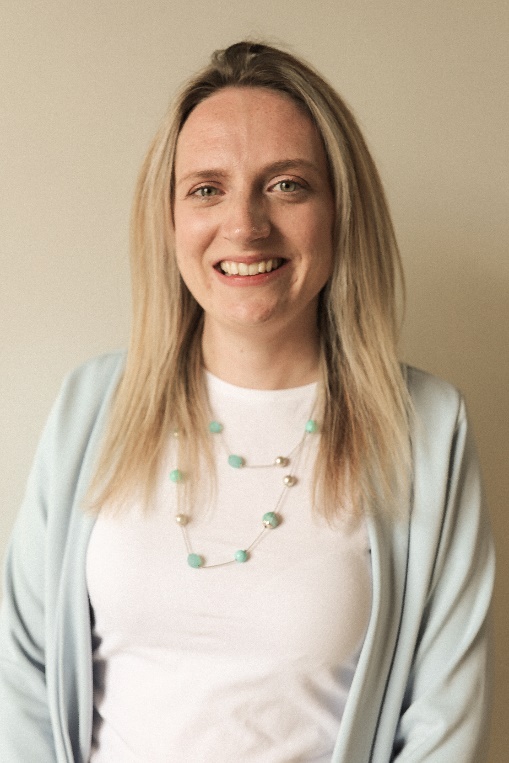 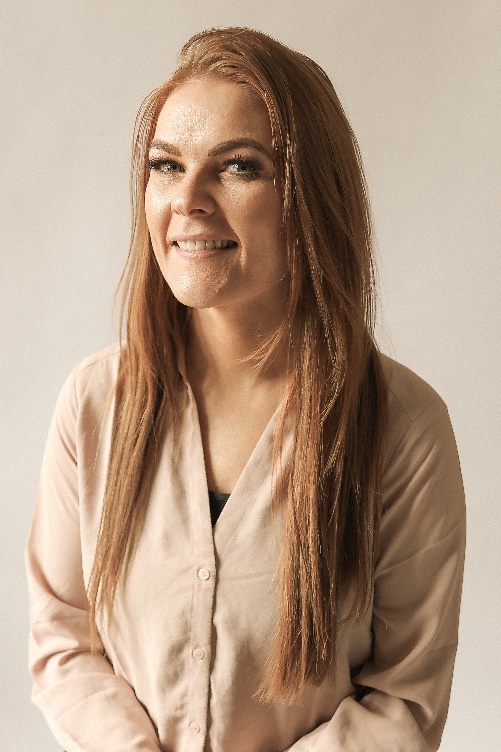 Mrs Hurson						Mrs Mc ParlandDeputy Designated Teacher			Deputy Designated Teacher